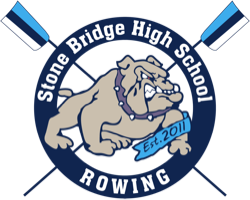 SBRC Parent Meeting AgendaMay 20, 2021Committee updatesFundraising Due date for fundraising contribution was May 15th If you haven’t turned in your fundraising money yet, you are late!If submitting by PayPal – email treasurer@stonebridgerowingclub.org If you have questions regarding how much of the fundraising contribution your athlete has met, please email treasurer@stonebridgerowingclub.org Any money raised after May 15th counts towards the 2022 seasonCookies and coffee fundraiser re-capErg-a-thon re-capSpirit nightsRecent:  Melt (4/27), Chick-Fil-A (5/4), Burger Shack (5/21)Upcoming:  N/AScrip eGift cardsSponsorships – reach out to your doctors, dentists, etc. - your athlete gets 50% of a sponsorship towards their fundraising commitment; https://stonebridgerowingclub.org/sponsorship/ has more informationUniforms and Spirit Wear - Boathouse and Spirit Wear orders are awaiting deliveryOrders should be here on or before June 1There’s an XL Boathouse jacket that was left at the Hall’s house for the team building night; reach out to the Halls if it’s yoursTreasurer - report available on TeamSnap @ https://go.teamsnap.com/5918909/files/list/4165583 Virginia Scholastic Rowing Association (VASRA) regatta highlightsSpectators not allowed at May 22nd regattaTo stream races, go to: https://www.twitch.tv/vasrastream; for real-time results, check out https://twitter.com/vasraresults VASRA sends requests for volunteers at the beginning of each week; volunteers DO NOT have to pay parking fee on May 22nd  Transportation to May 22nd regatta – $10 bus fee for each athleteVASRA meeting on May 25th; future guidelines might changeHospitality SBRC providing some water and Gatorade, fruit, and light snacks at regattasClean-up – athletes please help breakdown tent and load hospitality items into truck at end of regattaAthletes need to bring their own “lunch”CommunicationsIf you’re not part of our Facebook group - https://www.facebook.com/groups/178822098840432 - you’re missing out!Recent press coverage - https://stonebridgerowingclub.org/press-room/ If you don’t want your athlete’s photo in the press (public or SBHS), email communications@stonebridgerowingclub.org Senior spotlights begin next week!Six seniors on the teamEvery other day we will highlight one seniorTeam photoLynn Hall taking team photo Saturday at the regattaPracticesOnline health checks each day, temperature taken at beginning of each practicePractice at Algonkian Mon-Friday afternoons @ 4:45pmLand training 6:30-8am on Monday mornings at SBHS SBHS parking lot if we are unable to be on the riverAthletes must let coach know if they cannot attend – it affects boat line-upsCoaches’ updatesHead coach – Sean ThomasAssistant coaches – Jim Zeller, Erik Kittleson, Trevor Barry, Kate CopelandSpring Season Schedule – waiting for VASRA to provide final schedules to teamsMay 1 – Regatta canceled Practice at AlgonkianMay 8 – Polar Bear Scrimmage at AlgonkianMay 15 – Regional Regatta – Sandy RunMay 22 – Walter Mess – Sandy RunMay 29 – Darell Winslow – Sandy Run June 5 – Ted Phoenix – Sandy RunJune 12 – Al Urquia – Sandy RunJune 18 – Day 1 VASRA Finals – Friday – Sandy RunJune 19 – Day 2 VASRA Finals – Saturday – Sandy RunJune 19 (evening) – End of season picnic at Windmill Park after state championships 2021-2022 SBRC Board elections Nominations accepted through tonight (May 20th) - send nominations for yourself or others tostonebridgerowing@stonebridgerowingclub.org Position descriptions available at https://go.teamsnap.com/5918909/files/view/92164169 Online voting on May 28th; results announced May 31stNew board should attend June 8th board meeting – location TBDSBRC 2020-2021 Board Members and Committee Chairs Co-Presidents – Mary Elliott & Sandy GuillianoVice President – Erinn MillsSecretary – Hope McMichaelTreasurers – Laurie Guzman & Sara KittlesonCommittee chairs:Fundraising – Lynn HallCommunications – Aaron HallVolunteer Coordinator – Belva BillingsTravel Coordinator – Karen DilleySpirit Wear – Shannon MacCormack & Ann Marie BethelVASRA Rep – Dane DoddLOC – Jay HaskellRegistration – Laura MerrellHospitality – Marcelo SilvaSite Maintenance – _____Trailer head – Aaron HallNEXT PARENT MEETING - TBD